Current Electricity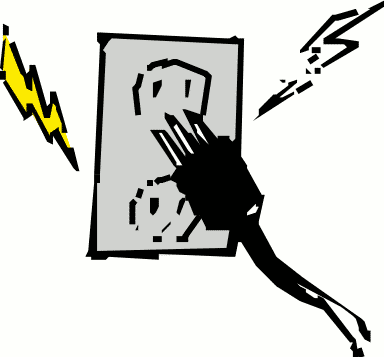 Static electricity forms when charges remain on an object for a while.Current electricity forms when ________________________________________.Current is formed when a device changes other forms of energy into electrical energy.CURRENT ELECTRICITY:Results from the ___________________________ofThe movement has TWO components:A. ________________________ - measured in Volts (v) – similar to water pressureB. ________________________ - measured in Amperes (A) – similar to water flow					(how much water past a certain point in one second)VOLTAGE (V):To make electrons move, they have to be pushed.  They are forced along a metal in one direction.  This push is called voltage or _____________ ___________________Measured in _____________ by a device called a ____________________.It can be described as a measure of the electrical pressure produced by battery or power supply.We get electrical energy from a __________________ ___________.Two or more chemical cells joined together is a ___________________.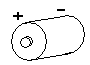          Cell				(symbol in schematic diagrams)BATTERIES:Batteries produce a ___________________ by using _____________________________________ to produce a difference in electrical potential energy between the positive and negative terminals. 	Electrons are pushed from the ________________________ terminal to the ___________________________ terminal.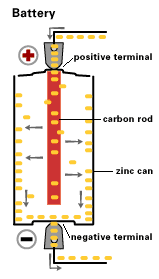 The size of the ________________________ is called __________________________Electrons at the negative terminal are ___________________ and therefore have ____________________________ (pressure) and want to get away from each other.Batteries can be connected in TWO ways:1) Series: ____________________________________________________________.Schematic Diagram: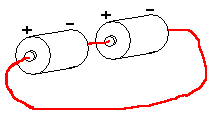 2) Parallel: _________________________________________________________.Schematic Diagram: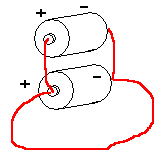 SHORT CIRCUIT:If a circuit is interrupted allowing a current to travel down an 			path, it causes too much 			in a wire. That is called a					.The excessive current can either cause the power source (like a			) to heat up, “short” and be destroyed; or a 			(if it is doing its job) to blow, breaking the flow of current in the circuit. At home, a short circuit can be 				and 				to your appliances and electronic devices. The most common cause of a short circuit in the home is 				 touching when they shouldn’t. 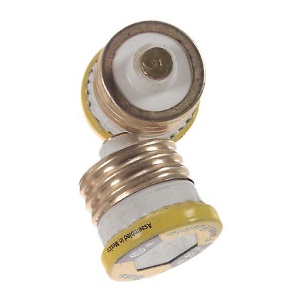 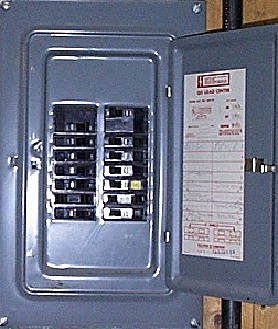 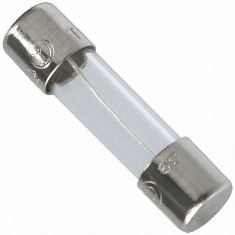 